Čarodějnice 1Materiál  : tempery , štětec , čtvrtka /rukavice – jde malovat i přímo na ruku ,obtisk je pak hezčí .Já použila rukavici kvůli tomu ,abych si ušetřila zdlouhavé mytí /.Postup : ruku natřeme barvou , obtiskneme na připravenou čtvrtku ,necháme pořádně zaschnout . Po zaschnutí obtisku domalujeme vlasy , klobouk , koště , měsíc , hvězdy .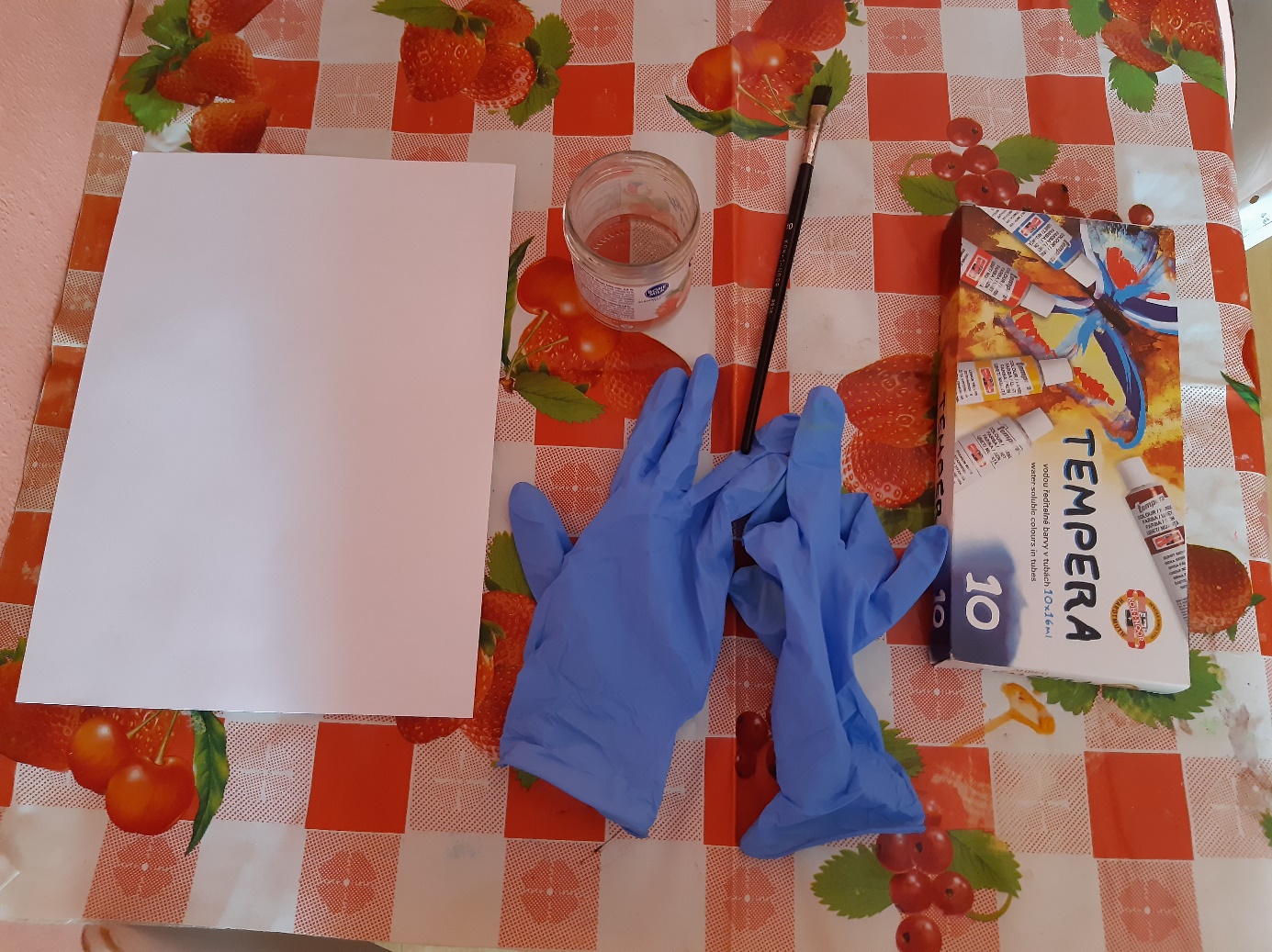 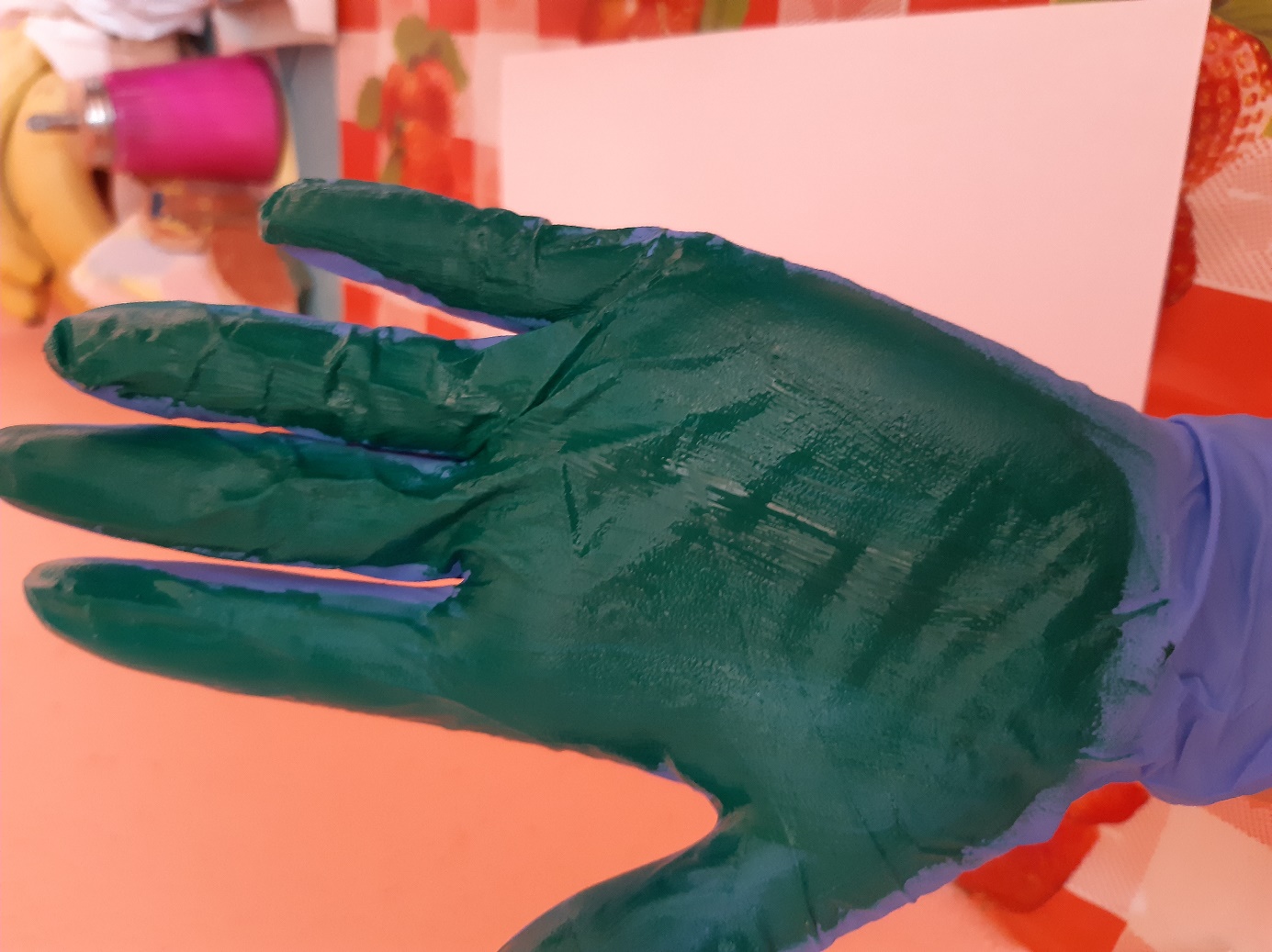 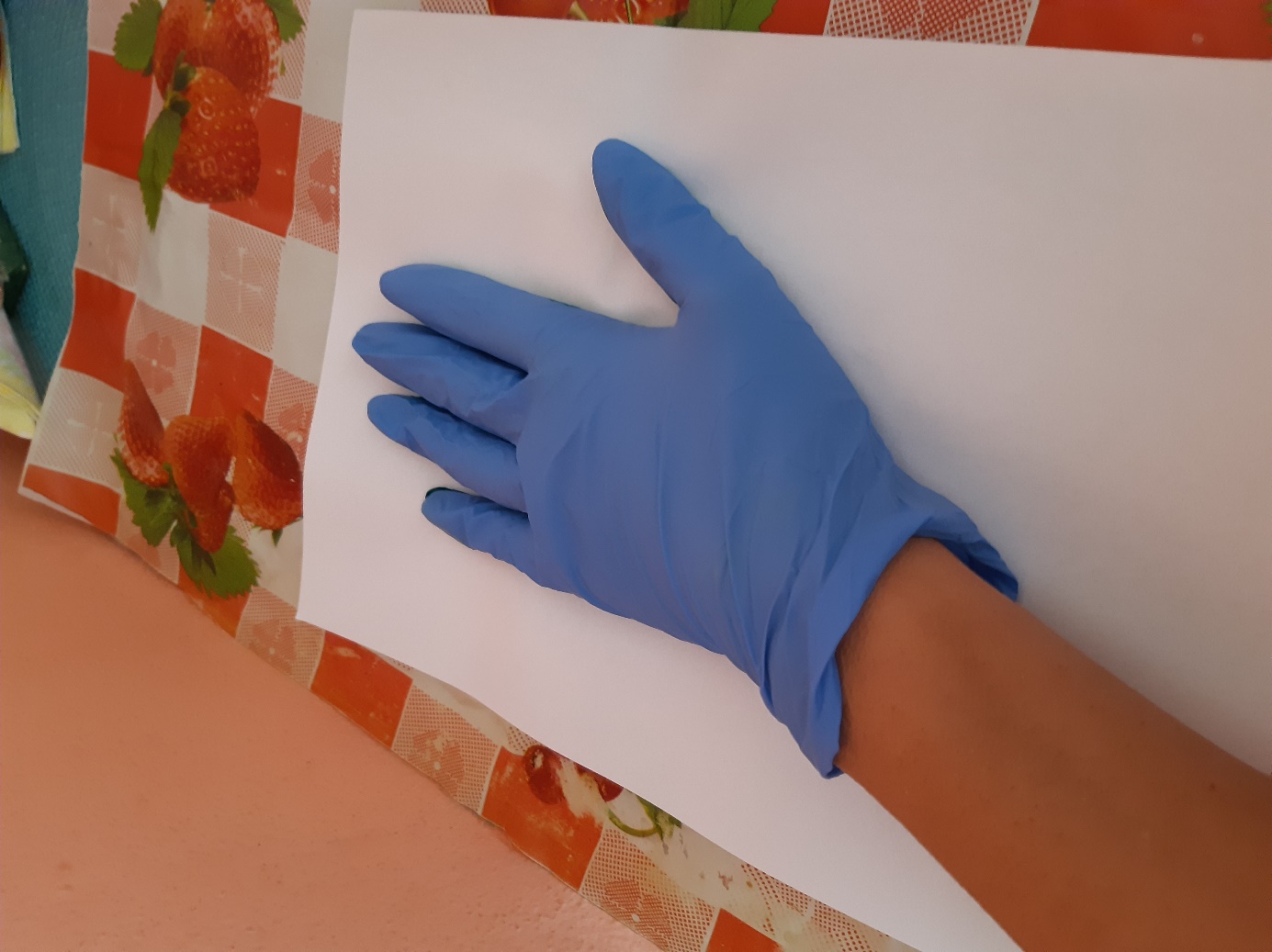 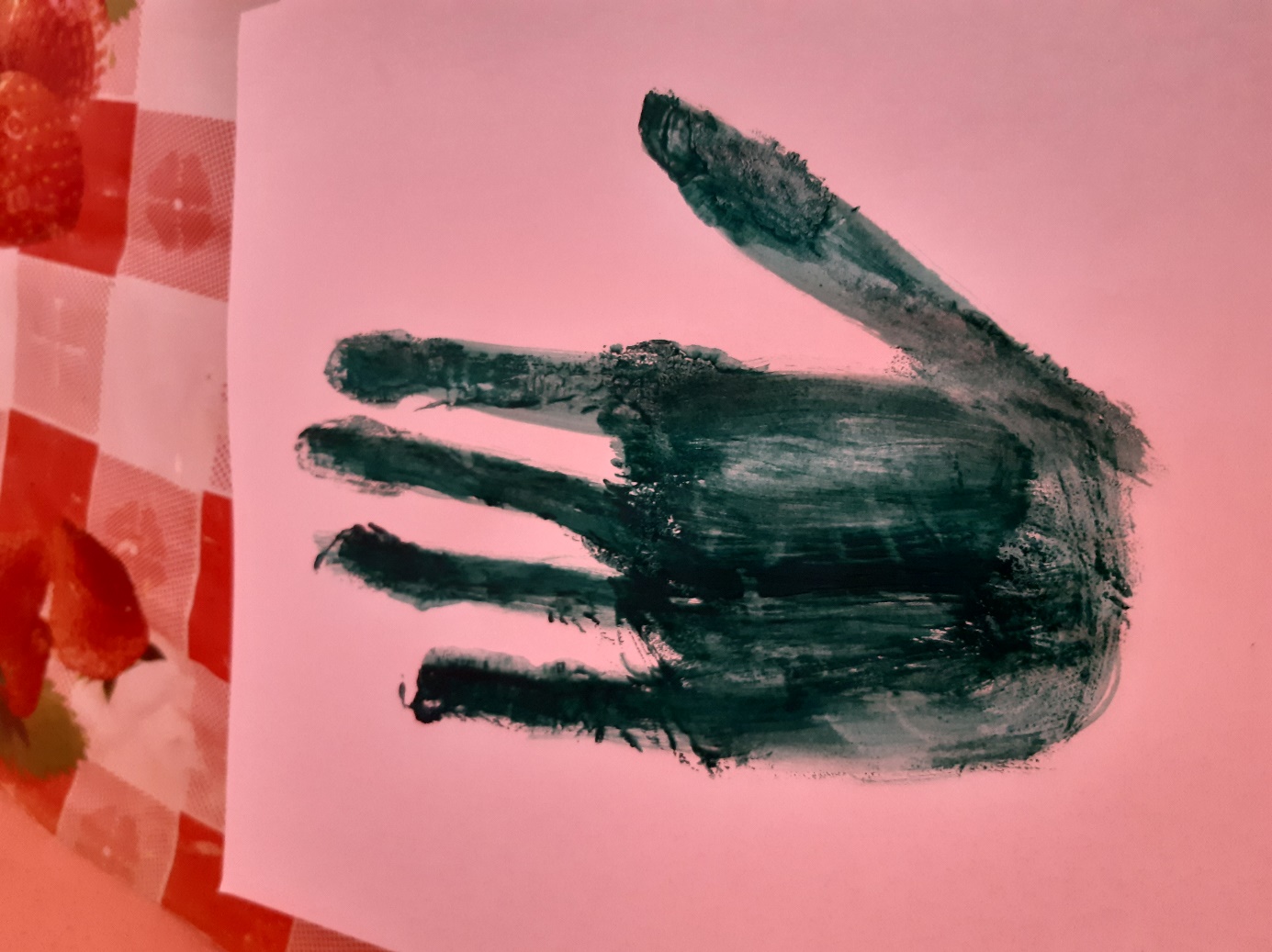 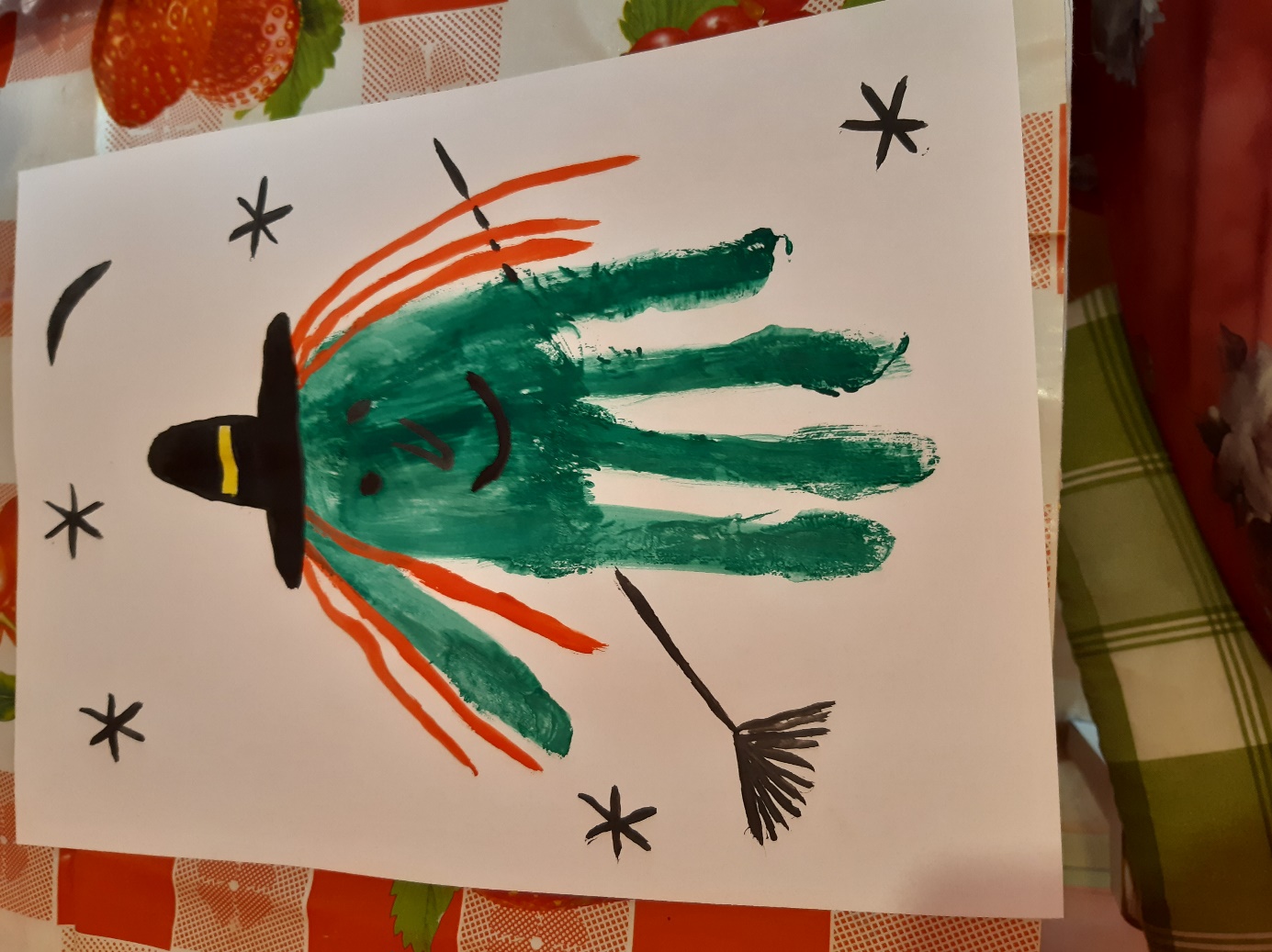 